Name of Journal: World Journal of Gastrointestinal SurgeryManuscript NO: 77113Manuscript Type: SYSTEMATIC REVIEWSSkeletal muscle metastasis from colorectal adenocarcinoma: A literature reviewKulkarni N et al. SMM from colorectal adenocarcinomaNikhil Kulkarni, Ahmed Khalil, Shruti BodapatiNikhil Kulkarni, Ahmed Khalil, Department of General and Colorectal Surgery, Lincoln County Hospital, Lincoln LN5 2QY, United KingdomShruti Bodapati, Department of General Surgery, Plymouth University Hospitals, Plymouth PL6 8DH, United KingdomAuthor contributions: Kulkarni N conceptualized and designed the review; Khalil A and Bodapati S performed the initial literature review; all authors analysed the data; Kulkarni N and Khalil A wrote the final manuscript.Corresponding author: Nikhil Kulkarni, MS, MCh, FRCS, Consultant Surgeon, Department of General and Colorectal Surgery, Lincoln County Hospital, Greetwell Road, Lincoln LN5 2QY, United Kingdom. dr_nvk@yahoo.comReceived: April 15, 2022Revised: May 26, 2022Accepted: June 22, 2022Published online: July 27, 2022AbstractBACKGROUNDColorectal adenocarcinoma is the third most common cancer worldwide. It accounts for almost 10% of all cancer-related deaths. Skeletal muscle is a very unusual site for metastasis from colorectal cancers and is associated with a poor prognosis and high mortality.AIMTo review the literature for cases of skeletal muscle metastasis (SMM) from colorectal adenocarcinoma.METHODSA systematic literature search using a validated search strategy was carried out to identify the incidence of SMM associated with colorectal adenocarcinoma. The studies identified were tabulated in a PRISMA, and data was extracted in a tabulated form.RESULTSTwenty-nine studies were included in this literature review. SMM was most commonly detected in the thigh muscles. Most of the tumours had originated from the rectum or the right colon. The histopathology of the primary tumour was generally advanced. The mean time interval between the primary tumour and onset of SMM was 22 mo. In 3 cases, asymptomatic SMM had been picked up by advanced imaging systems, like fluorodeoxyglucose-positron emission tomography scan.CONCLUSIONSMM from colorectal adenocarcinomas is a rare complication. However, it is possible that the low incidence could be due to under-reporting. Early use of advanced imaging techniques and a high index of clinical suspicion might increase the reporting of SMM from colorectal adenocarcinoma.Key Words: Skeletal muscle; Metastasis; Colorectal cancer; Adenocarcinoma; Systematic review©The Author(s) 2022. Published by Baishideng Publishing Group Inc. All rights reserved. Citation: Kulkarni N, Khalil A, Bodapati S. Skeletal muscle metastasis from colorectal adenocarcinoma: A literature review. World J Gastrointest Surg 2022; 14(7): 696-705 URL: https://www.wjgnet.com/1948-9366/full/v14/i7/696.htm  DOI: https://dx.doi.org/10.4240/wjgs.v14.i7.696Core Tip: Skeletal muscle metastasis (SMM) from a colorectal adenocarcinoma is a rare complication. Presentation usually occurs at a late stage, and prognosis remains poor. However, with a high index of suspicion and early use of advanced investigative modalities, like fluorodeoxyglucose-positron emission tomography scan, SMM can be detected and treated at an earlier stage. Further research is required to better understand the prognosis and pathophysiology of SMM.INTRODUCTIONColorectal cancer is the third most common cancer worldwide, with at least 1.8 million new cases reported across the globe in 2018, and accounting for almost 10% of all cancer-related deaths worldwide[1,2]. Fortunately, there have been significant improvements in the life expectancy and survival rates after colorectal cancer. In particular, over the last 40 years, 5-year survival rates after a diagnosis of colorectal cancer have increased from 22% to 57%[2]. The improvement in survival has been attributed to a plethora of reasons, including screening and surveillance programmes, advanced endoscopic diagnostic and therapeutic techniques, use of minimally invasive surgical approaches (like laparoscopic and robotic techniques), and refined adjuvant and neoadjuvant chemotherapy and radiotherapy options. Metastasis of colorectal cancer occurs via lymphatic, hematogenous and direct-spread routes, with the most common secondary sites being the liver, lungs, peritoneum, lymph nodes, and bones[3]. Intriguingly, although skeletal muscles constitute almost 50% of the total body mass, the incidence of metastasis to skeletal muscles from all forms of cancers is extremely low[4]. Many studies have commented on the possible reasons for the relatively low incidence of metastases to skeletal muscles. Hypotheses include variable blood flow to skeletal muscles, rare incidence of microvasculature damage due to cancer cells in skeletal muscles, and production of a low molecular weight non-protein factor that may inhibit tumour cell proliferation[5]. The aim of this study was to review the literature for cases of skeletal muscle metastasis (SMM) from colorectal adenocarcinoma.MATERIALS AND METHODSA systematic literature search was carried out in December 2021, using a validated search strategy as described below.Search strategyThe search was performed using Reference Citation Analysis, PubMed, Medline, Embase, Cochrane Library and Google Scholar databases. Journals, as well as society websites, were also searched using the search terms “skeletal muscle metastasis”, “colorectal cancer”, “case reports”, and “review.” The search strategy was standardized using the PRISMA guidelines. Two researchers (Khalil A, Bodapati S) reviewed the summary and abstracts of the articles. A full-text review was then performed by all three authors.Inclusion criteriaArticles that were not available in English language were excluded from the study. Only studies with full texts available that included data for pathological evidence of SMM from colorectal origin were considered. Studies with pathology data other than adenocarcinoma were excluded. No other exclusion criteria were used. The data were extracted by the three researchers and included patient characteristics, year of publication, site of primary tumour, presenting symptom, type of surgery performed for the primary lesion, site of skeletal and non-skeletal metastasis, time interval for onset of skeletal metastasis, and final outcome.Information about the number of relevant citations, number and reasons of studies excluded after full assessment, as well as number of studies included in the systematic review fit in a well-designed PRISMA diagram, as presented in Figure 1.RESULTSCharacteristics of studiesThe initial search yielded 138 eligible studies, of which 29 ultimately fit our inclusion criteria for the review (all case reports). These studies covered a total of 30 patients. Detailed characteristics of the studies are shown in Table 1. Patient profilesThe median age of the patients was 67 years (range: 23-83 years), with 19 male patients and 11 female patients. The primary tumour was present in the right colon in 10 patients, transverse colon in 4, left colon in 5, and rectum in 11. The presenting symptoms were pain (6 patients), palpable lump (4 patients), painful lump (9 patients), and ocular symptoms (2 patients). Three of the patients had the SMM incidentally diagnosed by imaging. Only 3 of the reported cases mention an early primary lesion (tubulovillous adenoma with high-grade dysplasia or T2 stage tumours). Six cases reported indicated that the primary lesion was of an advanced nature (T3 or T4). The tumours were either moderately or poorly differentiated in 6 cases. Four of the reported cases indicated that the primary lesion was either a mucin-secreting tumour or signet ring cell tumour.SMM distribution The mean time interval between the diagnosis of the primary tumour and presentation of SMM was 22 mo. Six cases were diagnosed synchronously with the metastasis. There were a wide range of skeletal muscles that were involved in the metastasis, as follows: Upper limb (extensor carpi ulnaris, thenar, deltoid, biceps); lower limb (thigh, tibialis anterior, semimembranous, adductor, sartorius, vastus lateralis); trunk (teres major, glutei, external oblique, neck muscles, paraspinal, rectus abdominus, intercostal, psoas, piriformis); and, extraocular muscles (lateral rectus, superior rectus). However, the most common site of metastasis was the thigh muscle. In 8 cases, the skeletal muscles were the only site of metastasis.There was no detailed information about the duration of follow-up and final outcome of the disease; however, 10 case reports mentioned that the patients did not survive the disease.DISCUSSIONColorectal cancers account for 10.7% of all new cancers reported worldwide[2]. Our literature review has shown that since 1970, only 30 cases of SMM due to colorectal adenocarcinomas have been reported. This highlights the extremely low incidence of skeletal muscle as a metastatic site due to colorectal adenocarcinoma.The primary pathology in the majority of the patients was in the rectum (11 patients) and the right colon (10 patients). Left-sided colonic tumours accounted for 5 of the cases and transverse colon for 4. A large meta-analysis carried out by Prasanna et al[6] highlighted the different metastatic patterns of colorectal cancers, depending on the site of the primary tumour. This study showed that right colonic tumours were more frequently associated with peritoneal seeding, and rectal tumours were more frequently associated with lung, brain and bone metastases compared to left colonic tumours. Though SMMs were not mentioned in this meta-analysis, the general pattern of higher metastases in right colonic and rectal tumours was also seen in our review. Only 8 patients had no documented simultaneous metastasis in non-skeletal muscles. The other patients had metastases in non-skeletal muscle sites.The most common presenting symptom of the SMM was a painful lump (9 patients). Six patients had a palpable lump with no description of pain, and 6 patients had pain as the presenting symptom. Three patients had the SMM diagnosed incidentally by imaging. The importance of advanced imaging techniques, especially fluorodeoxyglucose-positron emission tomography (FDG-PET) scanning, for diagnosis of SMM has been highlighted by Emmering et al[7]. Lesions that cannot be detected by routine contrast computed tomography or magnetic resonance imaging can be observed by FDG-PET scans. FDG-PET had a significant impact on early diagnosis and patient management in 51% of cases with muscle metastasis. Hence, if there is a suspicion of SMM, the early use of FDG-PET should be encouraged for diagnosis.Our review showed that most of the primary tumours were of an advanced nature (either T3 or T4 with positive lymph node status and poor differentiation). Three patients had mucinous features, and 1 patient had signet ring cell features. This raises the possibility that colorectal cancers with advanced aggressive features on the primary pathology have a higher incidence of SMM. Studies have shown that colorectal cancers with advanced pathological features have worse outcomes than early cancers[8]. It has been proposed that the presence of other coexisting pathologies could increase the chances of getting SMM due to colorectal adenocarcinomas. Landriscina et al[9] commented that dermatomyositis and other paraneoplastic syndromes could increase the chances of getting SMM. Kanani et al[10] also documented a case of multiple SMM associated with colorectal adenocarcinoma and non-Hodgkin’s lymphoma with ulcerative colitis. However, no other studies in our literature review commented on any other coexisting pathologies.The use of minimally invasive approaches has revolutionized the surgical treatment of colorectal cancers. Colorectal resections are now routinely undertaken with the laparoscopic and robotic approaches. Patients have smaller incisions, shorter hospital stays and equal oncological outcomes[11]. The use of laparoscopic surgery for colorectal procedures started in 1990 but became more widespread only in the 21st century. Our case reports were from a lengthy time period, beginning in 1970. Only two case reports specifically mention the use of a laparoscopic approach for the resection. Previous studies have shown that the incidence of distant metastasis and peritoneal seeding is not different between laparoscopic and open approaches[12]. In our search. we did not find any studies that observed that the laparoscopic approach led to fewer distant metastases. However, due to the advantage of decreased environmental exposure due to operating in closed cavities and smaller incisions, the possibility always remains that peritoneal seeding and subsequent metastasis incidence could be lower in minimally invasive approaches.The incidence of SMM was detected in up to 5.6% of patients in a post-mortem series of cancer patients[13]. However, the incidence of SMM due to colorectal cancers is still extremely low and has been reported to be about 0.028%[14]. The outcome from SMM is generally poor. A large study investigating soft tissue metastases postulated that the survival time from diagnosis to death is 5.4 mo[15]. The studies included in our review were all case reports, and the duration of follow-up was not documented in most of these studies. Hence, it is not possible to comment on the exact mortality of SMM from our study. However, the presence of SMM generally indicates disseminated disease, which would indicate a very poor prognosis.There have been previous studies that have studied the incidence of SMM due to colorectal cancer[16]. However, we found SMM has been documented in 30 patients in the literature. We believe that this is the maximum number of cases of SMM due to colorectal cancers that have been reported in the literature. All the studies identified were case reports, and very few of these had long-term follow-up. Hence, it is not possible to definitely comment on the treatment strategies and long-term outcomes for these patients. This study again highlights that there is a paucity of literature on SMM due to colorectal adenocarcinoma. This is certainly a field that needs more research in the future.CONCLUSIONOur review showed that SMM from colorectal adenocarcinomas is a rare complication. However, it is possible that the low incidence could be due to under-reporting. Early use of advanced imaging techniques like FDG-PET and a high index of clinical suspicion might increase the reporting of SMM from colorectal adenocarcinoma.ARTICLE HIGHLIGHTSResearch backgroundSkeletal muscle metastasis (SMM) is a rare complication of colorectal adenocarcinomas. The study was conducted to explore, in more detail, the present literature of this unusual finding.Research motivationThe study encompassed a thorough review of the present literature on SMM due to colorectal adenocarcinoma. Our goal was to highlight the significance of this type of metastasis and increase awareness for early diagnosis and detection.Research objectivesThe aim of this study was to review the literature for cases of SMM from colorectal adenocarcinoma.Research methodsA systematic literature search was carried out in December 2021. The search strategy was standardized using the PRISMA guidelines.Research resultsSMM were most commonly detected in the thigh muscles. Most of the tumours originated from the rectum or the right colon. The mean time interval between the primary lesion and onset of SMM was 22 mo.Research conclusionsOur review showed that SMM from colorectal adenocarcinomas is a rare complication. However, it is possible that the low incidence could be due to under-reporting. Early use of advanced imaging techniques, like fluorodeoxyglucose-positron emission tomography, and a high index of clinical suspicion might increase the reporting of SMM from colorectal adenocarcinoma.Research perspectivesThis study again highlights that there is a paucity of literature on SMM after colorectal adenocarcinoma. This is certainly a field that needs more research in the future.REFERENCES1 World Cancer Research Fund. Worldwide cancer data. [cited 10 March 2022]. Available from: https://www.wcrf.org/dietandcancer/worldwide-cancer-data/2 Cancer Research UK. Bowel cancer statistics. [cited 10 March 2022]. Available from: https://www.cancerresearchuk.org/health-professional/cancer-statistics/statistics-by-cancer-type/bowel-cancer3 Buemi A, Aunak S, Mansvelt B. The Gluteus Muscle an Unusual Localization of a Colon cancer metastasis: Case report and review of literature. Clin Sur 2019; 4: 25754 Damron TA, Heiner J. Distant soft tissue metastases: a series of 30 new patients and 91 cases from the literature. Ann Surg Oncol 2000; 7: 526-534 [PMID: 10947022 DOI: 10.1007/s10434-000-0526-7]5 Djaldetti M, Sredni B, Zigelman R, Verber M, Fishman P. Muscle cells produce a low molecular weight factor with anti-cancer activity. Clin Exp Metastasis 1996; 14: 189-196 [PMID: 8674272 DOI: 10.1007/BF00053891]6 Prasanna T, Karapetis CS, Roder D, Tie J, Padbury R, Price T, Wong R, Shapiro J, Nott L, Lee M, Chua YJ, Craft P, Piantadosi C, Sorich M, Gibbs P, Yip D. The survival outcome of patients with metastatic colorectal cancer based on the site of metastases and the impact of molecular markers and site of primary cancer on metastatic pattern. Acta Oncol 2018; 57: 1438-1444 [PMID: 30035653 DOI: 10.1080/0284186X.2018.1487581]7 Emmering J, Vogel WV, Stokkel MP. Intramuscular metastases on FDG PET-CT: a review of the literature. Nucl Med Commun 2012; 33: 117-120 [PMID: 22124361 DOI: 10.1097/MNM.0b013e32834e3ad0]8 Pozos-Ochoa LI, Lino-Silva LS, León-Takahashi AM, Salcedo-Hernández RA. Prognosis of Signet Ring Cell Carcinoma of the Colon and Rectum and their Distinction of Mucinous Adenocarcinoma with Signet Ring Cells. A Comparative Study. Pathol Oncol Res 2018; 24: 609-616 [PMID: 28785968 DOI: 10.1007/s12253-017-0283-6]9 Landriscina M, Gerardi AM, Fersini A, Modoni S, Stoppino LP, Macarini L, Sanguedolce F, Bufo P, Neri V. Multiple skeletal muscle metastases from colon carcinoma preceded by paraneoplastic dermatomyositis. Case Rep Med 2013; 2013: 392609 [PMID: 23983709 DOI: 10.1155/2013/392609]10 Kanani H, Gandhi N, Sheth A, Kulkarni N. Multiple primary malignant neoplasms: a case of colonic adenocarcinoma and non-Hodgkin's lymphoma on a background of ulcerative colitis. Ann R Coll Surg Engl 2022; 104: 47-49 [PMID: 35100853 DOI: 10.1308/rcsann.2021.1008]11 Schwenk W, Haase O, Neudecker J, Müller JM. Short term benefits for laparoscopic colorectal resection. Cochrane Database Syst Rev 2005: CD003145 [PMID: 16034888 DOI: 10.1002/14651858.CD003145.pub2]12 Zanghì A, Cavallaro A, Piccolo G, Fisichella R, Di Vita M, Spartà D, Zanghì G, Berretta S, Palermo F, Cappellani A. Dissemination metastasis after laparoscopic colorectal surgery vs conventional open surgery for colorectal cancer: a metanalysis. Eur Rev Med Pharmacol Sci 2013; 17: 1174-1184 [PMID: 23690186]13 Nocuń A, Chrapko B. Multiple and solitary skeletal muscle metastases on 18F-FDG PET/CT imaging. Nucl Med Commun 2015; 36: 1091-1099 [PMID: 26275016 DOI: 10.1097/MNM.0000000000000368]14 Hasegawa S, Sakurai Y, Imazu H, Matsubara T, Ochiai M, Funabiki T, Suzuki K, Mizoguchi Y, Kuroda M, Kasahara M. Metastasis to the forearm skeletal muscle from an adenocarcinoma of the colon: report of a case. Surg Today 2000; 30: 1118-1123 [PMID: 11193747 DOI: 10.1007/s005950070013]15 Plaza JA, Perez-Montiel D, Mayerson J, Morrison C, Suster S. Metastases to soft tissue: a review of 118 cases over a 30-year period. Cancer 2008; 112: 193-203 [PMID: 18040999 DOI: 10.1002/cncr.23151]16 Guo Y, Wang S, Zhao ZY, Li JN, Shang A, Li DL, Wang M. Skeletal muscle metastasis with bone metaplasia from colon cancer: A case report and review of the literature. World J Clin Cases 2021; 9: 9285-9294 [PMID: 34786415 DOI: 10.12998/wjcc.v9.i30.9285]17 Yi C, Liu Z, Chu Y, Li S, Liu L, Li J, Yu X. Ileocecal adenocarcinoma with overexpression of P53 protein metastasized to the thenar muscle: report of a rare case and review of literature. Int J Clin Exp Pathol 2015; 8: 13546-13551 [PMID: 26722571]18 Araki K, Kobayashi M, Ogata T, Takuma K. Colorectal carcinoma metastatic to skeletal muscle. Hepatogastroenterology 1994; 41: 405-408 [PMID: 7851845]19 Manafi-Farid R, Ayati N, Eftekhari M, Fallahi B, Masoumi F. A Rare Presentation of Colorectal Cancer with Unusual Progressive Intramuscular and Subcutaneous Metastatic Spread. Asia Ocean J Nucl Med Biol 2019; 7: 89-94 [PMID: 30705915 DOI: 10.22038/AOJNMB.2018.11934]20 Torosian MH, Botet JF, Paglia M. Colon carcinoma metastatic to the thigh--an unusual site of metastasis. Report of a case. Dis Colon Rectum 1987; 30: 805-808 [PMID: 2820673 DOI: 10.1007/BF02554632]21 Okada T, Nishimura T, Nakamura M, Sakata K, Setoguchi M, Ihara K. [Skeletal muscle metastasis of rectal carcinoma--a case report]. Gan To Kagaku Ryoho 2009; 36: 2248-2250 [PMID: 20037385]22 Chang PC, Low HC, Mitra AK. Colonic carcinoma with metastases to the tibialis anterior muscle--a case report. Ann Acad Med Singap 1994; 23: 115-116 [PMID: 8185259]23 Yoshikawa H, Kameyama M, Ueda T, Kudawara I, Nakanishi K. Ossifying intramuscular metastasis from colon cancer: report of a case. Dis Colon Rectum 1999; 42: 1225-1227 [PMID: 10496567 DOI: 10.1007/BF02238580]24 Tatsuta K, Harada T, Nishiwaki Y. Cervical Skeletal Muscle Metastasis of Colorectal Cancer. Intern Med 2022; 61: 263-264 [PMID: 34176845 DOI: 10.2169/internalmedicine.7817-21]25 Iusco D, Sarli L, Mazzeo A, Donadei E, Roncoroni L. Calf metastasis of colorectal cancer: report of a case. Chir Ital 2005; 57: 783-787 [PMID: 16400777]26 Hattori H, Nishimura H, Matsuoka H, Yamamoto K. FDG-PET demonstration of asymptomatic skeletal muscle metastasis from colorectal carcinoma. J Orthop Sci 2008; 13: 481-484 [PMID: 18843466 DOI: 10.1007/s00776-008-1251-5]27 Choi PW, Kim CN, Kim HS, Lee JM, Heo TG, Park JH, Lee MS, Chang SH. Skeletal Muscle Metastasis from Colorectal Cancer: Report of a Case. J Korean Soc Coloproctol 2008; 24 [DOI: 10.3393/jksc.2008.24.6.492]28 Doroudinia A, Mehrian P, Dorudinia A, Kaghazchi F. Rectal adenocarcinoma presenting with thigh muscle metastasis as the only metastatic site. BMJ Case Rep 2019; 12 [PMID: 30674489 DOI: 10.1136/bcr-2018-226802]29 Tunio MA, Al Asiri M, Riaz K, Al Shakwer W, Alarifi A. Skeletal Muscle Metastasis Secondary to Adenocarcinoma of Colon: A Case report and review of literature. J Gastroint Dig Syst 2013 [DOI: 10.4172/2161-069X.S12-002]30 Simeunovic K, Sharma D, Jain V, Botic J, Ramasamy V, Anklesaria A, Korsten M, Ahmed A. A Rare Case of a Skeletal Muscle Mass as an Initial Presentation of Metastatic Colon Carcinoma. Official J Am College Gas 2014; 109: S41231 Prabhu M, Raju SHVN, Sachani H. Rectal Carcinoma Metastases to Multiple Skeletal Muscles-Role of F-18 FDG PET/CT. Indian J Nucl Med 2017; 32: 214-216 [PMID: 28680207 DOI: 10.4103/ijnm.IJNM_167_16]32 Tai CH, Park C, Bhardwaj R, Jean RD, Harshan M, Ilyas N, Swaminath A. Skeletal Muscle (SM) Metastasis: A Rare Initial Presentation of Metastatic Colon Cancer. Official J Am College Gas 2014; 114 [DOI: 10.14309/01.ajg.0000595900.09276.16]33 Farraj K, Im J, Gonzalez LF, Lu A, Portnoy R 3rd, Podrumar A. Solitary Cystic Psoas Muscle Metastasis From Rectosigmoid Adenocarcinoma. J Investig Med High Impact Case Rep 2021; 9: 23247096211024067 [PMID: 34111988 DOI: 10.1177/23247096211024067]34 Salar O, Flockton H, Singh R, Reynolds J. Piriformis muscle metastasis from a rectal polyp. BMJ Case Rep 2012; 2012 [PMID: 23087286 DOI: 10.1136/bcr-2012-007208]35 Homan HH, Mühlberger T, Kuhnen C, Steinau HU. [Intramuscular extremity metastasis of adenocarcinoma of the colon]. Chirurg 2000; 71: 1392-1394 [PMID: 11132328 DOI: 10.1007/s001040051232]36 Takada J, Watanabe K, Kuraya D, Kina M, Hayashi S, Hamada H, Katsuk Y. [An example of metastasis to the iliopsoas muscle from sigmoid colon cancer]. Gan To Kagaku Ryoho 2011; 38: 2294-2297 [PMID: 22202360]37 Naik VR, Jaafar H, Mutum SS. Heterotopic ossification in skeletal muscle metastasis from colonic adenocarcinoma--a case report. Malays J Pathol 2005; 27: 119-121 [PMID: 17191396]38 Burgueño Montañés C, López Roger R. [Exophthalmos secondary to a lateral rectus muscle metastasis]. Arch Soc Esp Oftalmol 2002; 77: 507-510 [PMID: 12221543]39 García-Fernández M, Castro-Navarro J, Saiz-Ayala A, Álvarez-Fernández C. [Orbital metastases in colorectal cancer: a case report]. Arch Soc Esp Oftalmol 2012; 87: 216-219 [PMID: 22732120 DOI: 10.1016/j.oftal.2011.08.001]40 Lampenfeld ME, Reiley MA, Fein MA, Zaloudek CJ. Metastasis to skeletal muscle from colorectal carcinoma. A case report. Clin Orthop Relat Res 1990: 193-196 [PMID: 2364608]41 Laurence AE, Murray AJ. Metastasis in skeletal muscle secondary to carcinoma of the colon--presentation of two cases. Br J Surg 1970; 57: 529-530 [PMID: 5427475 DOI: 10.1002/bjs.1800570712]FootnotesConflict-of-interest statement: All the authors report no relevant conflicts of interest for this article. PRISMA 2009 Checklist statement: The authors have read the PRISMA 2009 Checklist, and the manuscript was prepared and revised according to the PRISMA 2009 Checklist.Open-Access: This article is an open-access article that was selected by an in-house editor and fully peer-reviewed by external reviewers. It is distributed in accordance with the Creative Commons Attribution NonCommercial (CC BY-NC 4.0) license, which permits others to distribute, remix, adapt, build upon this work non-commercially, and license their derivative works on different terms, provided the original work is properly cited and the use is non-commercial. See: https://creativecommons.org/Licenses/by-nc/4.0/Provenance and peer review: Invited article; Externally peer reviewed.Peer-review model: Single blindPeer-review started: April 15, 2022First decision: May 12, 2022Article in press: June 22, 2022Specialty type: Gastroenterology and hepatologyCountry/Territory of origin: United KingdomPeer-review report’s scientific quality classificationGrade A (Excellent): 0Grade B (Very good): 0Grade C (Good): C, CGrade D (Fair): 0Grade E (Poor): 0P-Reviewer: Dilek ON, Turkey; Tang D, China S-Editor: Fan JR L-Editor: A P-Editor: Fan JRFigure Legends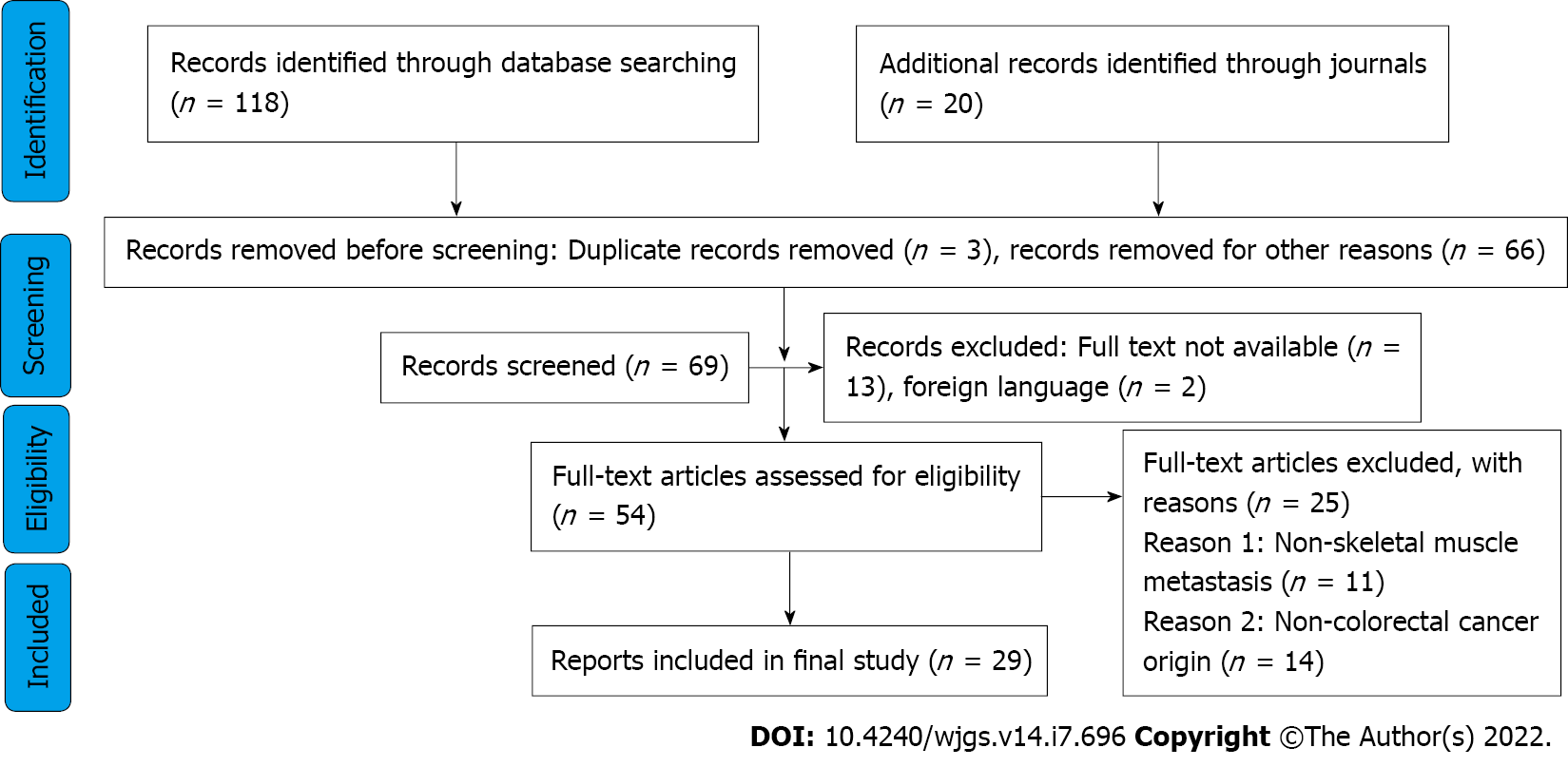 Figure 1 Flow diagram of the study design according to PRISMA 2009. Table 1 Characteristics of case reports of skeletal muscle metastasis in colorectal adenocarcinomaCapeOX: Combination of capecitabine and oxaliplatin; CEA: Carcinoembryonic antigen; EUA: Examination under anaesthesia; F: Female; FDG-PET: Fluorodeoxyglucose positron emission tomography; FOLFOX: Combination of folinic acid, 5-fluorouracil and oxaliplatin; FOLFOX4: Combination of 5-fluorouracil, leucovorin and oxaliplatin; FOLFIRI: Combination of leucovorin, 5-fluorouracil and irinotecan; GI: Gastrointestinal; M: Male; NA: Not available; PET/CT: Positron emission tomography computed tomography; SMM: Skeletal muscle metastasis.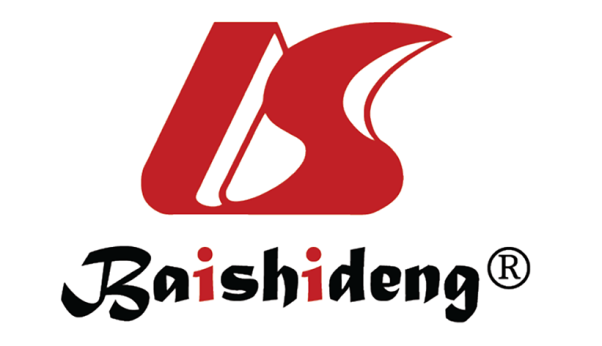 Published by Baishideng Publishing Group Inc7041 Koll Center Parkway, Suite 160, Pleasanton, CA 94566, USATelephone: +1-925-3991568E-mail: bpgoffice@wjgnet.comHelp Desk: https://www.f6publishing.com/helpdeskhttps://www.wjgnet.com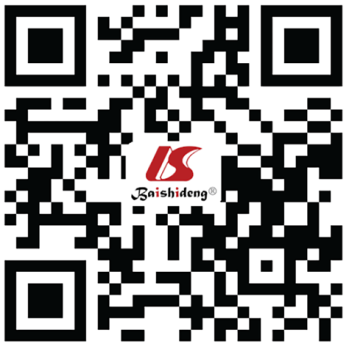 © 2022 Baishideng Publishing Group Inc. All rights reserved.CaseRef.Age/sexSite of primary tumourPresenting symptomSurgery of primary tumourHistology of primarySite of skeletal metastasis and treatment Non-skeletal metastasesTime interval in moFollow-up/outcome1Hasegawa et al[14], 200060/MTransverse colonNot describedTransverse colon resection and lymph node dissection + FOLFOXAdenocarcinomaRight extensor carpi ulnaris muscle; a major part of the right extensor carpi ulnaris and the extensor digiti minimi muscle were resected, warranting a sufficient margin of 5 cm of normal tissue from the tumourMultiple hepatic metastases detected 14 mo after primary resection and was resected24Alive2Buemi et al[3], 201969/FRight colonPain when mobilizing left leg + elevated CEA of 7.7 ng/mLRight hemicolectomypT3N0M0 (0/44 lymph nodes)Left gluteus muscle; lesion was resected en bloc7Alive; 6 yr after colectomy and 65 mo after resection of the muscular metastasis she was tumour free with normal CEA level3Yi et al[17], 201567/MCaecumSwelling and painRight hemicolectomy and subsequent chemotherapy with a regimen containing oxaliplatinPoorly differentiatedRight thenar musclesLiver, right kidney, right abdominal wall, left axillary and right subclavicular lymph nodes, skin of right thigh; treatment was given with palliative systemic chemotherapy (FOLFIRI)SynchronousDead (9 mo after diagnosis)4Araki et al[18], 199466/MAscending colonPainful lumpRight hemicolectomyRight teres major; excision of the mass was performed6Dead (31 mo after surgery)5Manafi-Farid et al[19], 201923/MRectumIncidentally detected in FDG-PET studiesProctocolectomy preceded by neoadjuvant chemotherapy and followed by adjuvant chemotherapy, including the FOLFOX regimenpT3N1Multiple: Deltoid, external oblique, biceps, tongue; excisional biopsy of the deltoid muscle lesion proved to be metastatic adenocarcinoma; commenced chemotherapy (FOLFIRI)Lung/adrenal gland/scalp24Alive6Torosian et al[20], 198769/MTransverse colonExtended right colectomyLeft thigh; en bloc resection was performed60Not specified7Okada et al[21], 200970/MRectumPainful lump Rectal resectionRight thigh; resection and chemotherapy were givenLung12Alive; the resection of SMM made a positive contribution to his quality of life8Chang et al[22], 199462/MDescending colonPainful lumpLeft tibialis anterior; excision of the mass was performedSynchronousNot specified9Yoshikawa et al[23], 199954/MSigmoid colonSevere buttocks painPartial sigmoid colectomyRight buttocks; en bloc resection performedMultiple metastases24Died after 8 mo from multiple metastases10Guo et al[16], 202143/MAscending colonRight thigh mass 4 cm × 4 cm with intolerable painLaparoscopic extended right hemicolectomy and four cycles of chemotherapy with CapeOXPT4N2bM0; poorly differentiated adenocarcinomaRight thigh; a complete resection was suggested but was refused by the patient; unresponsive to FOLFIRI; switched to bevacizumab, irinotecan, and capecitabineBony metastasis and multiple lymph node metastases around the abdominal aorta5Deteriorated and died 9 mo after primary resection11Tatsuta et al[24], 202283/MAscending colonPain in the back of his neckCurative resectionAdenocarcinomaCervical (neck muscle); he was prescribed palliative radiation therapy because of his poor performance statusNone11Died 2 mo after diagnosis of muscle metastasis12Iusco et al[25], 200573/FAscending colonPainful lump Right hemicolectomyDukes CLeft calf; the mass was excised and received adjuvant radiotherapyNone24Alive; no sign of recurrence at a 2-yr follow-up13Landriscina et al[9], 201371/FRight colon Detected on PET/CT scanRight hemicolectomy with subsequent systemic neoadjuvant chemotherapy for liver metastasis followed by radical hepatectomyPoorly differentiated adenocarcinomaDeltoid, sternocleidomastoid and other multiple sites; chemotherapy with FOLFOX was administered for 3 cycles but discontinued due to traumatic femur fractureLiver/lung23Disease progression and death14Hattori et al[26], 200864/FRectumAsymptomatic; increased CEA; discovered by FDG-PETAbdominoperineal rectal resectionModerately differentiated adenocarcinomaRight thoracic paraspinal muscles; en bloc excision was performed including the paraspinal musclesSolitary lung metastasis, which was resected 3 yr previously by lobectomy with subsequent immunochemotherapy96Alive15Choi et al[27], 200883/FRectumPainful lump Low anterior resection and right liver lobectomy T2N1M1Semimembranous muscle of right thighSolitary pulmonary nodule in left lobe48Died of heart failure on second postoperative day 16Doroudinia et al[28], 201948/MRectumSubcutaneous lumpAbdominoperineal rectal resection followed by adjuvant radiotherapy and chemotherapyHigh grade mucinous adenocarcinomaRight proximal thigh; the patient became a candidate for tumour excision (metastasectomy) followed by additional course of chemotherapy.None38Not specified17Tunio et al[29], 201328/MTransverse colon Abdominal pain and hard nodule at anterior abdominal wallExtended right hemicolectomy; radiotherapy; FOLFOX4 Mucinous moderately differentiated adenocarcinoma T4N2bM0Rectus abdominis muscle and right gluteus maximus; underwent palliative radiotherapy followed by systemic chemotherapyNone11Alive at time of publication with progressive disease18Simeunovic et al[30], 201455/FRectumLower back pain and left hip pain as first manifestation of the primary tumourRadiotherapy; chemotherapy with FOLFOXPoorly differentiated adenocarcinomaLeft adductor muscleNoneSynchronousNot specified19Prabhu et al[31], 201769/MRectumSevere low back acheNeoadjuvant; abdominoperineal resection; capecitabineAdenocarcinoma with signet ring cell features T3N2; Dukes C1Multiple skeletal muscles: left sartorious, left vastus lateralis, left infraspinatus, left levator scapulae, left tenth Intercostal muscle, right subscapularis muscleNone4Not specified20Tai et al[32], 201481/MCaecumSevere right shoulder painPalliative chemotherapy; palliative right hemicolectomyPoorly differentiated adenocarcinomaRight supraspinatus muscleRight lobe of lungSynchronousPatient transitioned to hospice21Farraj et al[33], 202152/FRectumNoted with preoperative stagingLow anterior resection; adjuvant combination of oxaliplatin, capecitabine, and pelvic external beam radiation therapyModerately differentiated adenocarcinoma T2N1aLeft psoas muscleNoneSynchronousPatient is currently maintained on platinum doublet chemotherapy with control of metastatic disease22Salar et al[34], 201267/FRectumDeep pelvic and left buttock painEUA; submucosal polypectomyTubullovillous adenomatous polyp with high grade dysplasiaLeft piriformis muscleNone18Patient began cycles of chemoradiotherapy with plans for further surgical resection23Homan et al[35], 200072/FDescending colonSurgical resection; FOLFOXThighNA24Takada et al[36], 201171/MSigmoid colon Radiotherapy; FOLFOX; resection “Hartmann”Stage III adenocarcinomaLeft iliopsoas muscle; received radiotherapy and 15 courses of FOLFOX + bevacizumab for decreasing large and unresectable tumour; then resection was performedGI metastasis605 mo after resection of muscle metastasis, there was no recurrence25Naik et al[37], 200556/MAscending colonA lumpResection; chemotherapy FOLFOX; radiotherapyMucin secreting adenocarcinomaRectus abdominis muscle; resection was performedNA60Not specified26Burgueño Montañés and López Roger[38], 200260/MRectosigmoidExophthalmosRadiotherapy; FOLFOXLateral rectus muscleNot specified27García-Fernández et al[39], 201232/MColonPalpebral oedema, conjunctival chemosis, severe exophthalmos, complete ptosis in left eye and limitation in eye movement mainly in abduction and supraversionResistant to chemotherapyStage IVSuperior rectus elevator muscle of upper eyelid complex and external rectus muscleDue to the patient generally feeling unwell, radiotherapy was not considered, and an intravenous bolus of corticoids was given, without response, resulting in the death of the patient28Lampenfeld et al[40], 199075/FRectumProgressive growth of left buttock massExcision of massAdenocarcinomaLeft gluteus maximus and medius2429Laurence and Murray[41], 1970; Case 170/FCaecumPainful mass in posteroexternal aspect of right calf and leg oedemaRight hemicolectomy Ulcerated villous adenocarcinomaRight calf; en bloc resection was performedGeneralized metastasis24Died due to generalized metastasis30Laurence and Murray[41], 1970; Case 251/MTransverse colonRight colectomyRight forearm; en bloc resection was performedGeneralized metastasisSynchronousDied due to generalized metastasis